
NEURO KUNGSBACKA LOKALFÖRENING
Verksamhetsplan 2024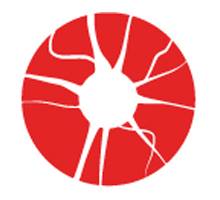 StyrelsemötenABF-huset eller via Teams kl 18.00- 20.00
Onsdagar 24/1, 21/2,17/4, 22/5, 21/8, 18/9, 23/10, 20/11Årsmöte 
Söndag 3 mars 15.00-18.00, konstituerande styrelsemöte samma dag.Resor	
Dagsutflykt i slutet av maj, Trädgårdsföreningen eller Botaniska i Göteborg.Medlemsträffar Medlemsfika första tisdagen i månaden, tema diagnoserMusikquiz med kaffe och mackorFöreläsning ”Att möta motgångar i livet” med Tobias Dannstedt”Hunehals utgrävningar”  ” Kvinnor i Halland”  med Birgitta TingdalPolitiker/tjänstemannaträff om FärdtjänstTeaterbesökNeurodagen september Julfest Hanhalsgården 5 decemberBidragsansökningarStyrelsen ansöker om bidrag till årets verksamhet.Fondmedel söks kontinuerligt under året till olika verksamheterBudget
Styrelsen föreslår årsmötet budget 2024			